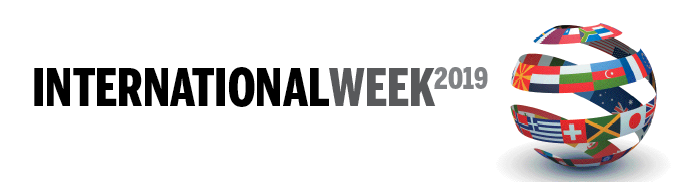 www.internationalweek.uwo.ca	#globalwesternu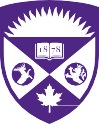 